Znak sprawy: RIT.IV.271.19.2020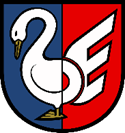 ZAPROSZENIE DO SKŁADANIA OFERTW TRYBIE ART. 4 UST8 USTAWY PZP PN.:PEŁNIENIE FUNKCJI INŻYNIERA KONTRAKTUdla zadań:Budowa ul. B. Prusa i ul. Zachodniej etap III w Zbąszynku oraz Budowa ul. H. Sienkiewicza i ul. Cz. Miłosza w Zbąszynku.(formuła zaprojektuj i wybuduj)CPV 71000000-8, 71247000-1, 71248000-8, 71310000-4, 71244000-0, 71313000-5.reprezentowana przez:  Burmistrza Zbąszynka								mgr inż. Wiesława Czyczerskiego1.	INFORMACJE OGÓLNEBurmistrz Zbąszynka działający na rzecz Gminy Zbaszynek 66-210, ul Rynek 1, tel. 68-38-49-140, strona internetowa: www.zbaszynek.pl ; zwanej dalej „Zamawiającym” zaprasza Wykonawców do udziału w postępowaniu na zadanie p.n.:PEŁNIENIE FUNKCJI INŻYNIERA KONTRAKTU dla zadania: Budowa ul. B. Prusa i ul. Zachodniej etap III w Zbąszynku oraz Budowa ul. H. Sienkiewicza i ul. Cz. Miłosza w Zbąszynku.(formuła zaprojektuj i wybuduj)CPV 71000000-8, 71247000-1, 71248000-8, 71310000-4, 71244000-0, 71313000-5.Ogłoszenie o zamówieniu zamieszczono na stronie internetowej Zamawiającego www.bip.zbaszynek.pl Wykonawca winien zapoznać się ze wszystkimi wymaganiami określonymi w niniejszym zaproszeniu.Gmina Zbąszynek pracuje od pn. 730 do 1700, wt. -cz. 730do 1530 pt. 730 do 1400.Postępowanie prowadzone jest bez stosowania ustawy z dnia 29 stycznia 2004 r. - Prawo zamówień publicznych (Dz. U. z 2019 r. poz. 1943 ze zm.) zwaną dalej „ustawą Pzp”, „ustawą” lub „Pzp”.Do czynności podejmowanych przez Zamawiającego i Wykonawcę stosować się będzie przepisy ustawy z dnia 23 kwietnia 1964 r. Kodeks cywilny, jeżeli przepisy ustawy nie stanowią inaczej.Wykonawca ponosi wszelkie koszty związane z przygotowaniem i złożeniem oferty. Wymaga się, aby Wykonawca zdobył wszystkie informacje, które mogą być konieczne do przygotowania oferty oraz podpisania umowy.Wszystkie oświadczenia, wnioski, zawiadomienia, pytania, wezwania i odpowiedzi oraz inne informacje należy przekazywać w formie pisemnej. Pytania należy kierować do zamawiającego  do upływu połowy terminu na składanie ofert od dnia ogłoszenie postępowania. Zamawiający nie przewiduje udzielenie zamówień, o których mowa w art. 67 ust. 1 pkt 6 ustawy Pzp.Zamawiający nie przewiduje:zebrania Wykonawców,zawarcia umowy ramowej,wyboru najkorzystniejszej oferty z zastosowaniem aukcji elektronicznej,ustanowienia dynamicznego systemu zakupów,zwrotu kosztów udziału w postępowaniu,wymagań związanych z realizacją zamówienia, o których mowa w art. 29 ust. 4 ustawy Pzp.Wybrany Wykonawca jest zobowiązany do zawarcia umowy w terminie i miejscu wyznaczonym przez Zamawiającego.OPIS PRZEDMIOTU ZAMÓWIENIA (zawiera oddzielny plik zamieszczony na stronie internetowej Zamawiającego stanowiący załącznik nr 8 do zaproszenia (PFU)).Przedmiot zamówienia jest podzielony na dwie oddzielne części.Część 1 - PEŁNIENIE FUNKCJI INŻYNIERA KONTRAKTU dla zadania: Budowa ul. B. Prusa i ul. Zachodniej etap III w Zbąszynku, (formuła zaprojektuj i wybuduj).Część 2 - PEŁNIENIE FUNKCJI INŻYNIERA KONTRAKTU dla zadania: Budowa ul. H. Sienkiewicza i ul. Cz. Miłosza w Zbąszynku, (formuła zaprojektuj i wybuduj). Każdy oferent może złożyć ofertę na dowolną część zamówienia lub obie jednocześnie.Harmonogram wykonania zamówienia dotyczy wszystkich części zamówienia- od podpisania umowy do 15 grudnia 2021r. sprawdzenie – weryfikacja dokumentacji projektowej i pozwolenia na budowę (po wykonaniu tego etapu fakturowanie i płatność 15% wartości zamówienia brutto).- od stycznia 2022 nadzór nad robotami przewidywany czas zakończenia robót 15 listopad 2022r. ( w trakcie wykonywania tego etapu przewidujemy równe kwartalne płatności do wysokości 75% wartości zamówienia).- czynności odbiorowe i oddanie do użytkowania oraz końcowe rozliczenie inwestycji do 15 grudnia 2022r. po wykonaniu tego etapu płatność końcowa 10 %.Zakres wymagań stawianych Inspektorowi nadzoru inwestorskiego.1)	Sprawowanie kompleksowego nadzoru inwestorskiego nad realizacją zadania. 2)	Inspektor zobowiązany jest do prowadzenia wizyt na terenie budowy, ilość wizyt będzie uzależniona od potrzeb wynikających z prowadzonych prac budowlano - montażowych, ewentualnych problemów itp. .3)	Do obowiązków Inspektora nadzoru inwestorskiego należy pełny zakres czynności zgodnych z: przepisami art. 25-27 ustawy z dnia 7 lipca 1994 r. – Prawo budowlane, obowiązującymi przepisami, polskimi normami i zasadami wiedzy technicznej oraz w zakresie i w sposób określony we wzorze umowy, stanowiący załącznik nr 7 do niniejszego zamówienia, w szczególności:sprawdzenie i ocena dokumentacji projektowej na etapie przygotowania dokumentacji projektowej w oparciu o PFU oraz nadzór nad robotami budowlanymi prowadzonymi na podstawie tej dokumentacji, zapewnienie profesjonalnego i kompetentnego nadzoru inwestorskiego nad prowadzonymi robotami budowlanymi zgodnie z prawem, w szczególności z ustawą z dnia 7 lipca 1994 r., Prawo budowlane oraz ustawą z dnia 16 kwietnia 2004 roku o wyrobach budowlanych,rreprezentowanie Zamawiającego na budowie przez sprawowanie kontroli zgodności jej realizacji z kontraktem i pozwoleniem na budowę, przepisami oraz zasadami wiedzy technicznej,sprawdzanie, weryfikacja i akceptacja dokumentów przedkładanych przez wykonawców robót budowlanych, egzekwowanie zgodności opracowania dokumentów z wymogami Zamawiającego zawartymi w dokumentacji przetargowej na roboty budowlane oraz zasadami wiedzy technicznej,podejmowanie decyzji o dopuszczeniu do użycia materiałów i wyrobów proponowanych przez Wykonawcę do wbudowania posiadających odpowiednie dokumenty potwierdzające parametry zgodne z dokumentacją projektową oraz specyfikacją techniczną, jak również atesty, certyfikaty, deklaracje zgodności, itp. potwierdzające dopuszczenia stosowania tych wyrobów/materiałów w budownictwie, a w szczególności zapobieganie zastosowaniu wyrobów budowlanych wadliwych i niedopuszczonych do stosowania w budownictwie,kontrolowanie sposobu składowania i przechowywania materiałów przed wbudowaniem oraz uporządkowania miejsc po zakończeniu robót, polecanie wykonawcy przeprowadzenia dodatkowych badań materiałów budzących wątpliwości co do ich jakości,sprawdzenie kwalifikacji osób zatrudnionych przez wykonawców robót budowlanych,sprawdzenie czy używane przez wykonawców robót budowlanych urządzenia posiadają odpowiednie świadectwa i certyfikaty wymagane umową o roboty budowlane, sprawdzanie jakości wykonywanych robót budowlanych, sprawdzanie zgodności i autentyczności wszystkich certyfikatów, ubezpieczeń, zabezpieczeń, gwarancji, praw własności itd., za które wykonawcy robót budowlanych są odpowiedzialni zgodnie z warunkami podpisanej z nimi umowy,kontrolowanie przestrzegania przez wykonawcę zasad BHP,żądanie wstrzymywania robót w przypadku prowadzenia ich niezgodnie z zamówieniem lub przepisami BHP,potwierdzanie faktycznie wykonanych robót oraz usunięcia wad (protokolarnie), żądanie od wykonawców robót, kierownika budowy lub kierownika robót dokonania poprawek bądź ponownego wykonania wadliwie wykonanych robót, a także wstrzymania dalszych robót budowlanych w przypadku, gdyby ich kontynuacja mogła wywołać zagrożenie życia lub zdrowia bądź spowodować znaczne straty materialne (za zgodą Zamawiającego),weryfikowanie robót zamiennych, dodatkowych lub uzupełniających w zakresie ich zasadności oraz w zakresie finansowym i rzeczowym, jeżeli wystąpi konieczność ich wykonania i zostaną one zgłoszone,udzielanie bieżących konsultacji i doradztwa technicznego Zamawiającemu,wydawanie wykonawcom robót, a w przypadkach określonych w umowie za zgodą Zamawiającego, poleceń potwierdzonych wpisem do dziennika budowy (jeśli dotyczy), w zakresie: usunięcia nieprawidłowości lub zagrożeń, wykonania prób lub badań, także odkrycia robót lub elementów zakrytych, przedstawienia ekspertyz dotyczących prowadzenia robót budowlanych i dowodów dopuszczenia do stosowania w budownictwie wyrobów budowlanych oraz urządzeń technicznych,nadzór nad wszystkimi próbami - wystawianie lub potwierdzanie wystawionych przez Wykonawców świadectw prowadzonych prób,akceptacja wymaganej dokumentacji powykonawczej robót,udział w czynnościach odbiorowych robót oraz kompletnych instalacji budowlanych oraz uczestniczenie w przekazaniu ich do użytkowania poprzez skompletowanie dokumentów oraz współpracę z Zamawiającym w otrzymaniu pozwolenia na użytkowanie,usługi w zakresie kontroli wykonawców robót budowlanych w zakresie terminów realizacji obowiązków wynikających z zawartej umowy na roboty budowlane, aspektów technicznych realizacji umowy, jakości robót, stosowanych urządzeń i ich prawidłowego funkcjonowania,odbiór od Wykonawcy robót budowlanych, weryfikacja i przekazanie Zamawiającemu kompletu dokumentacji powykonawczej,przeprowadzanie regularnych wizytacji i inspekcji terenu budowy z częstotliwością nie mniejszą niż 2 razy w miesiącu,sprawdzanie i odbieranie robót budowlanych ulegających zakryciu lub zanikających, uczestniczenia w próbach i odbiorach technicznych instalacji, urządzeń technicznych oraz przygotowanie i udział w czynnościach odbioru końcowego gotowego obiektu budowlanego oraz udział w powołanych przez Zamawiającego komisjach odbiorowych,koordynowanie procesu realizacji inwestycji pomiędzy stronami umowy o roboty budowlane i uczestnikami procesu budowlanego (Zamawiającym, inspektorami, wykonawcą robót budowlanych, projektantem, podwykonawcami),wypełnianie uprawnień Zamawiającego przewidzianych dla inspektora nadzoru i członków zespołu inspektora nadzoru w umowie z wykonawcą robót budowlanych,doradzanie Zamawiającemu w czasie realizacji projektu w kwestiach technicznych związanych z całościowym zarządzaniem inwestycjami,egzekwowanie od wykonawców robót harmonogramów rzeczowo-finansowych realizacji robót budowlanych i ich aktualizacji, a także ich ocena pod kątem wiarygodności i rzetelności,sprawdzanie dokumentacji i korespondencji przekazywanej przez wykonawców robót budowlanych pod kątem merytorycznym,organizowanie, uczestniczenie i prowadzenie narad koordynacyjnych odbywających się w czasie realizacji inwestycji objętych zakresem rzeczowym projektu, z Wykonawcą, podwykonawcami, dalszymi podwykonawcami, dostawcami w celu nadzorowania i koordynowania przebiegu i jakości realizacji umowy o roboty budowlane,regularne przekazywanie informacji do przedstawiciela Zamawiającego w sprawach związanych z inwestycją, w tym kwestii dotrzymywania lub opóźnień w dotrzymywaniu harmonogramu realizacji, związanych z inwestycjami postępowań administracyjnych i wszelkich innych procesów mających wpływ na kontrolę postępu realizacji inwestycji objętych zakresem rzeczowym projektu,analizowanie i ocena problemów powstających podczas wykonywania robót budowlanych a także związanych z tym ewentualnych roszczeń zgłaszanych przez wykonawców, oraz rekomendowanie rozwiązań zapobiegających sporom lub opóźnieniom,niezwłoczne informowanie Zamawiającego o wszelkich nieprawidłowościach w postępie robót, sposobie ich wykonywania lub dostrzeżonych odstępstwach od zakładanej jakości robót, jak również o wszystkich problemach zaistniałych lub mogących zaistnieć wraz z propozycją sposobów ich rozwiązywania lub działań korygujących mających na celu usuwanie takich problemów,proponowanie sposobu postępowania w przypadku konieczności wykonania robót zamiennych, dodatkowych lub uzupełniających,dokonywanie oceny zaawansowania robót budowlanych realizowanych przez wykonawcę, w tym weryfikacja dokumentów rozliczeniowych potwierdzających zakres wykonanych robót budowlanych wraz z koniecznymi do rozliczenia załącznikami,akceptacja faktur wystawianych przez wykonawców robót budowlanych pod katem zgodności z dokumentami rozliczeniowymi i współpraca z Zamawiającym w sprawach związanych z płatnościami na rzecz tych wykonawców,weryfikacja zakresu rzeczowego częściowych rozliczeń wykonywanych robót budowlanych pod kątem ilościowym oraz jakościowym wykonanych robót: sprawdzanie kalkulacji szczegółowych lub kosztorysów powykonawczych przedkładanych przez wykonawcę robót budowlanych, sprawdzanie poprawności rzeczowej wystawionych faktur na roboty budowlane, weryfikacja zgodności z aktualnym postępem prac, prowadzenie zestawień rozliczanych faktur zgodnie z wymogami Zamawiającego,kontrolowanie sposobu realizacji umowy o roboty budowlane przez wykonawców robót, pod kątem zabezpieczenia Zamawiającego przed ryzykiem solidarnej odpowiedzialności inwestora za ewentualne roszczenia podwykonawców i dalszych podwykonawców, udział we wszelkich czynnościach odbiorowych wykonanych robót i próbach oraz uruchomieniach wykonanych instalacji oraz wbudowanych urządzeń,weryfikacja kosztorysów w przypadku takiej konieczności, egzekwowanie obowiązku opracowania przez wykonawców robót stosownych instrukcji eksploatacji oraz konserwacji urządzeń i instalacji, a także dostarczenia tych dokumentów w uzgodnionej ilości egzemplarzy do Zamawiającego, jak również przeprowadzenia szkoleń personelu wyznaczonego do dalszej eksploatacji obiektu, jego instalacji i urządzeń,realizacja w okresie obowiązywania umowy o roboty budowlane uprawnień Zamawiającego, w tym z tytułu gwarancji i rękojmi w zakresie ujawnionych wad obiektu, a także udział (w charakterze eksperta) w egzekwowaniu roszczeń wobec wykonawców robót , w zakresie ujawnionych wad,branie (w charakterze mediatora) czynnego udziału w rozwiązywaniu sporów wynikłych na tle warunków umowy o roboty budowlane,przekazywanie wszystkim członkom zespołu inspektora nadzoru wszelkich informacji niezbędnych do prawidłowego wykonywania obowiązków,działanie zgodnie z dokumentacją projektową i nadzorowanie przestrzegania jej zapisów przez wszystkich uczestników procesu budowlanego,opracowanie opinii dotyczących ewentualnych wad uznanych za nie nadające się do usunięcia oraz ewentualne rekomendowanie obniżenia wynagrodzenia wykonawców robót z określeniem utraty wartości robót budowlanych i kwot obniżonego wynagrodzenia za te roboty,w okresie zgłaszania wad związanych z gwarancją jakości lecz nie dłużej niż przewiduje to końcowa data umowy o roboty budowlane, uczestniczenie w przeglądach gwarancyjnych oraz rozwiązywanie ewentualnych sporów, oraz odbiorach wad usuniętych przez wykonawców w wyniku przeglądów gwarancyjnych,konsultowanie we własnym zakresie rozwiązań w zakresie branż niezbędnymi do wykonania kompletnego obiektu, z osobami posiadającymi odpowiednie doświadczenie oraz uprawnienia wymagane polskim prawem i warunkami umowy w zakresie branżowym (jeśli wystąpi taka konieczność), zachowanie poufności informacji objętych tajemnicą handlową lub zawodową, według wytycznych Zamawiającego lub obowiązujących przepisów prawa w tym zakresie,monitorowanie i stosowanie się do wszelkich zmian dotyczących przepisów, zasad, wytycznych i innych dokumentów związanych z realizacją umowy o roboty budowlane i bezzwłocznie pisemnie przekazywanie Zamawiającemu niezbędnych informacji i dokumentów dotyczących tych zmian,zapewnienie - w sytuacji nieobecności jakiegokolwiek eksperta wynikającej z okresu urlopowego, choroby lub innych wypadków losowych - zastępstwa krótkoterminowego na okres nieobecności dla uniknięcia opóźnień w realizacji inwestycji; zastępstwo takie musi być uzgodnione i zaaprobowane na piśmie przez Zamawiającego,sporządzanie dokumentacji fotograficznej bieżących etapów realizacji zadania oraz udostępnianie fotografii w wersji elektronicznej na prośbę Zamawiającego,4)	Inspektor nadzoru nie ma prawa:a)	zwolnić wykonawcy robót budowlanych z jakichkolwiek zobowiązań lub odpowiedzialności wynikających z umowy o roboty budowlane,b)	wyrażać zgody na ograniczenie zakresu robót budowlanych lub przekazania robót budowlanych wykonawcy innemu iż ten, który został wybrany w drodze zamówienia publicznego i z którym została podpisana umowa o roboty budowlane,c)	zawierać w imieniu Zamawiającego umów z wykonawcami robót i innymi podmiotami.5)	Inspektor Nadzoru winien dysponować sprzętem i innymi środkami niezbędnymi do prawidłowej realizacji przedmiotu zamówienia, w tym co najmniej:a)	sprzętem komputerowym i drukarskim, który zagwarantuje sprawne przetwarzanie dokumentów papierowych na elektroniczne (i odwrotnie) oraz zapewni bieżącą bezpieczną archiwizację dokumentów i wszelkich treści w postaci elektronicznej.b)	licencjonowanym oprogramowaniem, które zapewni współpracę oraz wymianę informacji i treści technicznych z wszystkim uczestnikami procesu budowlanego,c)	sprzętem zapewniającym łączność z uczestnikami przedsięwzięcia tj.: telefonem komórkowym, internetem.6)	Wynagrodzenie Inspektora nadzoru wskazane w ofercie winno obejmować wszelkie koszty związane z realizacją zamówienia, w tym m.in.: wynagrodzeniem personelu, zorganizowaniem i utrzymaniem biura, pracy sprzętu, kosztów przejazdu i transportu, oraz inne opłaty niezbędne do prawidłowej realizacji przedmiotu zamówienia, jak i uwzględniać zysk inspektora. 7)	Wynagrodzenie Inspektora nadzoru jest wynagrodzeniem ryczałtowym.Wymagania dla Wykonawcy dotyczące zatrudnienia na umowę o pracę. Przedmiotem zamówienia jest PEŁNIENIE FUNKCJI INŻYNIERA KONTRAKTU, osoby wykonujące powyższą usługę pełnić będą samodzielne funkcje techniczne w budownictwie. W związku z powyższym oraz w celu zachowania uczciwej konkurencji i równego traktowania Wykonawców, zwłaszcza w przypadku małych Wykonawców, Zamawiający nie wymaga zatrudnienia przez Wykonawcę lub Podwykonawcę na podstawie umowy o pracę osób wykonujących czynności w zakresie realizacji zamówienia.KLAUZULA INFORMACYJNA o przetwarzaniu danych osobowychZgodnie z art. 13 ust. 1 i 2 rozporządzenia Parlamentu Europejskiego i Rady (UE) 2016/679 z dnia 27 kwietnia 2016 r. w sprawie ochrony osób fizycznych w związku z przetwarzaniem danych osobowych i w sprawie swobodnego przepływu takich danych oraz uchylenia dyrektywy 95/46/WE (ogólne rozporządzenie o ochronie danych) (Dz. Urz. UE L 119 z 04.05.2016, str. 1), dalej „RODO”, Zamawiający informuję, że:Administratorem Pani/Pana Danych Osobowych danych osobowych jest Burmistrz Zbąszynka;Z Inspektorem Ochrony Danych Osobowych w Urzędzie Miejskim w Zbąszynku można skontaktować się pod adresem e-mail: iodo@zbaszynek.pl , tel. 531-86-08-02.Państwa dane osobowe przetwarzane będą na podstawie art. 6 ust. 1 lit. c RODO w celu związanym z niniejszym postępowaniem o udzielenie zamówienia publicznego prowadzonym w trybie przetargu nieograniczonego.Odbiorcami Państwa danych osobowych będą osoby lub podmioty, którym udostępniona zostanie dokumentacja postępowania w oparciu o art. 8 oraz art. 96 ust. 3 ustawy z dnia 29 stycznia 2004 r. – Prawo zamówień publicznych.Państwa dane osobowe będą przechowywane, zgodnie z art. 97 ust. 1 ustawy Pzp, przez okres 5 lat od dnia zakończenia postępowania o udzielenie zamówienia, a jeżeli czas trwania umowy przekracza 5 lata, okres przechowywania obejmuje cały czas trwania umowy.Obowiązek podania przez Państwa danych osobowych bezpośrednio Państwa dotyczących jest wymogiem ustawowym określonym w przepisach ustawy Pzp, związanym z udziałem w postępowaniu o udzielenie zamówienia publicznego; konsekwencje niepodania określonych danych wynikają z ustawy Pzp.W odniesieniu do Państwa danych osobowych decyzje nie będą podejmowane w sposób zautomatyzowany, stosowanie do art. 22 RODO.Posiadają Państwo:na podstawie art. 15 RODO prawo dostępu do danych osobowych Państwa dotyczących;na podstawie art. 16 RODO prawo do sprostowania Państwa danych osobowych;na podstawie art. 18 RODO prawo żądania od administratora ograniczenia przetwarzania danych osobowych z zastrzeżeniem przypadków, o których mowa w art. 18 ust. 2 RODO;prawo do wniesienia skargi do Prezesa Urzędu Ochrony Danych Osobowych, gdy uznają Państwo, że przetwarzanie danych osobowych Państwa dotyczących narusza przepisy RODO.Nie przysługuje Państwu:w związku z art. 17 ust. 3 lit. b, d lub e RODO prawo do usunięcia danych osobowych;prawo do przenoszenia danych osobowych, o którym mowa w art. 20 RODO;na podstawie art. 21 RODO prawo sprzeciwu, wobec przetwarzania danych osobowych, gdyż podstawą prawną przetwarzania Państwa danych osobowych jest art. 6 ust. 1 lit. c RODO.2.	PODWYKONAWSTWO2.1.	Zamawiający nie dokonuje zastrzeżenia dotyczącego obowiązku osobistego wykonania przez Wykonawcę kluczowych części Zamówienia.2.2.	Wykonawca może powierzyć wykonanie części zamówienia podwykonawcy.2.3.	Zamawiający żąda wskazania przez wykonawcę części zamówienia, których wykonanie zamierza powierzyć podwykonawcom i podania przez wykonawcę firm podwykonawców.2.4.	Powierzenie wykonania części zamówienia podwykonawcom nie zwalnia Wykonawcy z odpowiedzialności za należyte wykonanie tego zamówienia.2.5.	Pozostałe wymagania dotyczące podwykonawstwa zostały określone we Wzorze umowy / Istotnych postanowieniach do umowy (jeśli dotyczy).3.	TERMIN WYKONANIA ZAMÓWIENIATermin wykonania zamówienia: - dla części 1 od daty podpisania umowy do dnia 15.12.2022r.- dla części 2 od daty podpisania umowy do dnia 15.12.2022r4.	WARUNKI UDZIAŁU W POSTĘPOWANIU DOTYCZĄ WSZYSTKICH CZĘŚCI ZAMÓWIENIAO udzielenie zamówienia mogą ubiegać się Wykonawcy, którzy nie podlegają wykluczeniu oraz spełniają określone przez Zamawiającego warunki udziału w postępowaniu.Wykonawcy ubiegający się o zamówienie publiczne muszą spełniać niżej wymienione warunki udziału w postępowaniu dotyczące zdolności technicznej lub zawodowejOkreślenie warunków:Warunek ten zostanie spełniony, gdy Wykonawca wykaże:wykonanie w okresie ostatnich 3 lat przed upływem terminu składania ofert (a jeżeli okres prowadzenia działalności jest krótszy - w tym okresie):pełnienie nadzoru nad realizacją min. 1 zadania polegającego na budowie lub przebudowie dróg lub ulic o wartości robót min. 500.000,00 zł brutto,wraz z podaniem ich wartości, przedmiotu, dat wykonania i podmiotów, na rzecz których te usługi zostały wykonane, oraz załączeniem dowodów określających czy te usługi zostały wykonane lub są wykonywane należycie, przy czym dowodami, o których mowa, są referencje bądź inne dokumenty wystawione przez podmiot, na rzecz którego usługi były wykonywane.dysponowanie oraz podstawę do dysponowania następującymi osobami:min. 1 osobą na stanowisko INŻYNIER KONTRAKTU posiadającą wykształcenie wyższe techniczne oraz co najmniej 2-letnie doświadczenie zawodowe przy realizacji 1 zakończonego zadania  polegającego na pełnieniu funkcji Inżyniera i/lub Inżyniera Rezydenta przy realizacji robót drogowych, polegających na projektowaniu i budowie i/lub projektowaniu i przebudowie lub/i budowie lub/i przebudowie drogi; nie wymaga aby osoba pełniąca funkcję Inżyniera Kontraktu posiadała uprawnienia budowlane;min. 1 osobą na stanowisko Inspektora Nnadzoru Inwestorskiego Robót Drogowych posiadającą uprawnienia budowlane do kierowania robotami budowlanymi w specjalności inżynieryjnej drogowej lub odpowiadające im uprawnienia budowlane wydane na podstawie wcześniej obowiązujących przepisów i posiadającą co najmniej 3-letnie doświadczenie zawodowe;min. 1 osobą do pełnienia funkcji Weryfikatora Dokumentacji Projektowej specjalności inżynieryjnej drogowej, posiadającą wykształcenie techniczne i uprawnienia budowlane do projektowania bez ograniczeń w specjalności inżynieryjnej drogowej lub odpowiadające im uprawnienia budowlane wydane na podstawie wcześniej obowiązujących przepisów oraz co najmniej 5-letnie doświadczenie zawodowe na stanowisku projektanta drogowego lub/i weryfikatora dokumentacji projektowej specjalności inżynieryjnej drogowej. d)	osobami na stanowiska inspektorów nadzoru inwestorskiego w branżach: sanitarnej, telekomunikacyjnej, elektrycznej i elektroenergetycznej - posiadających uprawnienia budowlane do kierowania robotami budowlanymi i posiadających co najmniej 2-letnie doświadczenie zawodowe w sprawowaniu samodzielnych funkcji technicznych w budownictwie.Uwaga:Zamawiający dopuszcza łączenie funkcji technicznych osób, które będą uczestniczyć w wykonywaniu zamówienia.5.	PRZESŁANKI WYKLUCZENIA WYKONAWCÓW	Z postępowania o udzielenie zamówienia wyklucza się Wykonawcę w stosunku, do którego zachodzą okoliczności, o których mowa w art. 24 ust. 1 pkt 12 – 23 ustawy Pzp oraz Wykonawcę, który nie spełnia warunków określonych w art. 22 ust. 1b Pzp.6.	OŚWIADCZENIA I DOKUMENTY, JAKIE ZOBOWIĄZANI SĄ DOSTARCZYĆ WYKONAWCY W CELU WYKAZANIA BRAKU PODSTAW WYKLUCZENIA ORAZ POTWIERDZENIA SPEŁNIANIA WARUNKÓW UDZIAŁU W POSTĘPOWANIU	Wykonawca zobowiązany jest złożyć aktualne na dzień składania ofert oświadczenie stanowiące wstępne potwierdzenie, że Wykonawca:a)	nie podlega wykluczeniu z postępowania;b)	spełnia warunki udziału w postępowaniu.7.	OPIS SPOSOBU PRZYGOTOWANIA OFERT7.1.	Wykonawca może złożyć tylko jedną ofertę.7.2.	Zamawiający dopuszcza składanie ofert w częściach.7.3.	Zamawiający nie dopuszcza składania ofert wariantowych.7.4.	Ofertę stanowi wypełniony „FORMULARZ OFERTY” oraz niżej wymienione wypełnione dokumenty:KALKULACJA OFERTOWA – wg załącznika do zaproszenia, oddzielny dla części 1 i części 2 zamówienia.7.5.	Wraz z ofertą Wykonawca zobowiązany jest złożyć:1)	oświadczenie, że nie podlega wykluczeniu z postępowania wg załączonego wzoru;2)	oświadczenie, że spełnia warunki udziału w postępowaniu wg załączonego wzoru.3) 	Wykaz Osób przewidzianych do pełnienie nadzorów wg załączonego wzoru.4)	Wykaz usług nadzorów wg załączonego wzoru.5)	Zobowiązanie podmiotu wg załączonego wzoru.7.6.	Oferta powinna być sporządzona w języku polskim.7.7.	Rozliczenia między Zamawiającym a Wykonawcą prowadzone będą w PLN. Rozliczenia nie będą prowadzone w walutach obcych.8.	OPIS SPOSOBU OBLICZENIA CENY OFERTY8.1.	Cena oferty zostanie wyliczona przez Wykonawcę w oparciu o KALKULACJĘ OFERTOWĄ, którego wzór stanowi załącznik do SIWZ.2.2.	Zestawienie cenowe, o którym mowa w pkt 8.1. SIWZ należy wypełnić ściśle według kolejności pozycji. Wykonawca określi wartości brutto dla wszystkich pozycji wymienionych w Kalkulacji cenowej.8.3.	Wykonawca obliczając cenę oferty musi uwzględnić wszystkie pozycje opisane w Kalkulacji cenowej. Wykonawca nie może samodzielnie wprowadzać żadnych zmian we wzorze Kalkulacji cenowej.8.4.	Wykonawca winien przedstawić w ofercie ceny oraz wartości za wykonanie poszczególnych pozycji, uwzględniając wszelkie niezbędne koszty związane z realizacją zamówienia, wymagane opłaty bez względu na okoliczności i źródła ich powstania oraz upusty, których Wykonawca zamierza udzielić.8.5	Prawidłowe ustalenie podatku VAT należy do obowiązków Wykonawcy zgodnie z przepisami ustawy o podatku od towarów i usług.8.6.	Cena ofertowa powinna uwzględniać wszystkie elementy składające się na wykonanie przedmiotu zamówienia.8.7.	Ceny w ofercie powinny obejmować całkowity koszt wykonania przedmiotu zamówienia, w tym również wszelkie koszty towarzyszące wykonaniu zamówienia.8.8.	Ceny w ofercie powinny być wyrażone w złotych polskich (PLN) z dokładnością do dwóch miejsc po przecinku.9.	WYMAGANIA DOTYCZĄCE WADIUM	Zamawiający nie wymaga uiszczenia wadium 10.	MIEJSCE ORAZ TERMIN SKŁADANIA OFERTOferty winny być złożone w siedzibie zamawiającego do dnia 25.11.2020r. do godz. 10:00, za pośrednictwem operatorów pocztowych lub osobiście, w wersji papierowej. oferty należy opisać:11.	MIEJSCE, SPOSÓB I TERMIN OTWARCIA OFERT11.1.	Otwarcie ofert nastąpi w dniu 25.11.2020r., o godzinie 10:30 w siedzibie Zamawiającego w Zbąszynku. Otwarcie nie będzie jawne ale wszyscy uczestnicy zostaną poinformowania o wynikach postępowania drogą elektroniczną.  11.2.	Niezwłocznie po otwarciu ofert zamawiający zamieszcza na stronie internetowej informacje dotyczące:1)	kwoty, jaką zamierza przeznaczyć na sfinansowanie zamówienia;2)	firm oraz adresów wykonawców, którzy złożyli oferty w terminie;3)	ceny.12.	TERMIN ZWIĄZANIA OFERTĄ	Termin związania ofertą wynosi 30 dni. Bieg terminu związania ofertą rozpoczyna się wraz z upływem terminu składania ofert.13.	KRYTERIA WYBORU I SPOSÓB OCENY OFERT ORAZ UDZIELENIE ZAMÓWIENIA	CENA  – A(x)przyjmuje się, że najwyższą ilość punktów, tj. 100 punktów, otrzyma najniższa wśród cen zawartych w ofertach,ceny w pozostałych ofertach punktowane będą w oparciu o następujący wzór:gdzie:A(x)	– ilość punktów przyznana ofercie „x” w kryterium „Cena ofertowa”,Cmin	– najniższa cena brutto wśród cen w ocenianych ofertach,Cx	– cena brutto ocenianej oferty „x”.14.	OGŁOSZENIE WYNIKÓW POSTĘPOWANIA ORAZ INFORMACJA O FORMALNOŚCIACH, JAKIE POWINNY ZOSTAĆ DOPEŁNIONE PO WYBORZE OFERTY W CELU ZAWARCIA UMOWY W SPRAWIE ZAMÓWIENIA PUBLICZNEGO	Zamawiający informuje niezwłocznie wszystkich wykonawców o:wyborze najkorzystniejszej oferty, podając nazwę albo imię i nazwisko, siedzibę albo miejsce zamieszkania i adres, jeżeli jest miejscem wykonywania działalności wykonawcy, którego ofertę wybrano, oraz nazwy albo imiona i nazwiska, siedziby albo miejsca zamieszkania i adresy, jeżeli są miejscami wykonywania działalności wykonawców, którzy złożyli oferty, a także punktację przyznaną ofertom w każdym kryterium oceny ofert i łączną punktację,wykonawcach, którzy zostali wykluczeni,unieważnieniu postępowania,– podając uzasadnienie faktyczne i prawne.15.	ISTOTNE DLA STRON POSTANOWIENIA, KTÓRE ZOSTANĄ WPROWADZONE DO TREŚCI ZAWIERANEJ UMOWY W SPRAWIE ZAMÓWIENIA PUBLICZNEGO, OGÓLNE WARUNKI UMOWY ALBO WZÓR UMOWY, JEŻELI ZAMAWIAJĄCY WYMAGA OD WYKONAWCY, ABY ZAWARŁ Z NIM UMOWĘ W SPRAWIE ZAMÓWIENIA PUBLICZNEGO NA TAKICH WARUNKACH15.1.	Istotne postanowienia do umowy zawiera wzór umowy stanowiący załącznik nr 7 do SIWZ.15.2.	Zamawiający dopuszcza możliwość dokonania zmian postanowień zawartej umowy zgodnie z zapisami w załączniku.Załącznik nr 1	FORMULARZ OFERTYZałącznik nr 2	KALKULACJA OFERTOWAZałącznik nr 3	WYKAZ USŁUGZałącznik nr 4	WYKAZ OSÓB, SKIEROWANYCH PRZEZ WYKONAWCĘ DO REALIZACJI ZAMÓWIENIA Załącznik nr 5	WZÓR ZOBOWIĄZANIA INNEGO PODMIOTUZałącznik nr 6	WZÓR OŚWIADCZEŃ WYKONAWCYZałącznik nr 7	WZÓR UMOWYZałącznik nr 8	PFU (część1 i część 2 zamówienia).Załącznik nr 1OFERTA CZĘŚĆ 1Wyrażamy chęć uczestnictwa w postępowaniu o udzielenie zamówienia publicznego na zadanie pn.: PEŁNIENIE FUNKCJI INŻYNIERA KONTRAKTU dla zadania: Budowa ul. B. Prusa i ul. Zachodniej etap III w Zbąszynku. (formuła zaprojektuj i wybuduj)CPV 71000000-8, 71247000-1, 71248000-8, 71310000-4, 71244000-0, 71313000-5.1.	DANE WYKONAWCY Osoba wyznaczona przez Wykonawcę do kontaktów z ZamawiającymUWAGA: TABELĘ NALEŻY WYPEŁNIĆ DRUKOWANYMI LITERAMIOFERUJEMY WYKONANIE ZAMÓWIENIA OBJĘTEGO POSTĘPOWANIEM DLA CZĘŚCI NR 1 ZA CENĘ:NETTO:		.............................. ZŁPODATEK VAT:	.............................. ZŁBRUTTO:	.............................. ZŁ(słownie brutto: ................................................................................................................................)Powyższe wartości zawierają wszystkie koszty związane z realizacją zamówienia.OŚWIADCZAMY, że zapoznaliśmy z dokumentacja postępowania, postanowieniami do umowy oraz wyjaśnieniami i zmianami przekazanymi przez Zamawiającego i uznajemy się za związanych określonymi w nich postanowieniami i zasadami postępowania.OŚWIADCZAMY, że wypełniliśmy obowiązki informacyjne przewidziane w art. 13 lub art. 14 RODO1) wobec osób fizycznych, od których dane osobowe bezpośrednio lub pośrednio pozyskaliśmy w celu ubiegania się o udzielenie zamówienia publicznego w niniejszym postępowaniu.**INFORMUJEMY, że***:wybór oferty nie będzie prowadzić do powstania u Zamawiającego obowiązku podatkowego*.wybór oferty będzie prowadzić do powstania u Zamawiającego obowiązku podatkowego w odniesieniu do następujących towarów/ usług (w zależności od przedmiotu zamówienia): …………………………………………………………………*.Wartość towaru/ usług (w zależności od przedmiotu zamówienia) powodująca obowiązek podatkowy u Zamawiającego to ………………….. zł netto*.ZAMIERZAMY powierzyć podwykonawcom wykonanie następujących części zamówienia:INFORMUJEMY, że zgodnie z przepisami ustawy z dnia 2 lipca 2004 r. o swobodzie działalności gospodarczej, jesteśmy:- mikroprzedsiębiorstwem / małym przedsiębiorstwem / średnim przedsiębiorstwem*.- dużym przedsiębiorstwem*.Integralnymi załącznikami do niniejszej oferty są:...................................................................................................................................................................* niepotrzebne skreślić1) rozporządzenie Parlamentu Europejskiego i Rady (UE) 2016/679 z dnia 27 kwietnia 2016 r. w sprawie ochrony osób fizycznych w związku z przetwarzaniem danych osobowych i w sprawie swobodnego przepływu takich danych oraz uchylenia dyrektywy 95/46/WE (ogólne rozporządzenie o ochronie danych) (Dz. Urz. UE L 119 z 04.05.2016, str. 1).**	W przypadku, gdy Wykonawca nie przekazuje danych osobowych innych niż bezpośrednio jego dotyczących lub zachodzi wyłączenie stosowania obowiązku informacyjnego, stosownie do art. 13 ust. 4 lub art. 14 ust. 5 RODO treści oświadczenia wykonawca nie składa (usunięcie treści oświadczenia np. przez jego wykreślenie).***	dotyczy Wykonawców, których oferty będą generować obowiązek doliczania wartości podatku VAT do wartości netto oferty, tj. w przypadku:wewnątrzwspólnotowego nabycia towarów,mechanizmu odwróconego obciążenia, o którym mowa w art. 17 ust. 1 pkt 7 ustawy o podatku od towarów i usług,importu usług lub importu towarów, z którymi wiąże się obowiązek doliczenia przez zamawiającego przy porównywaniu cen ofertowych podatku VAT.Załącznik nr 1OFERTA CZĘŚĆ 2Wyrażamy chęć uczestnictwa w postępowaniu o udzielenie zamówienia publicznego na zadanie pn.: PEŁNIENIE FUNKCJI INŻYNIERA KONTRAKTU dla zadania: Budowa ul. H. Sienkiewicza i ul. Cz. Miłosza w Zbąszynku. (formuła zaprojektuj i wybuduj) CPV 71000000-8, 71247000-1, 71248000-8, 71310000-4, 71244000-0, 71313000-5.1.	DANE WYKONAWCY Osoba wyznaczona przez Wykonawcę do kontaktów z ZamawiającymUWAGA: TABELĘ NALEŻY WYPEŁNIĆ DRUKOWANYMI LITERAMIOFERUJEMY WYKONANIE ZAMÓWIENIA OBJĘTEGO POSTĘPOWANIEM DLA CZĘŚCI NR 2 ZA CENĘ:NETTO:		.............................. ZŁPODATEK VAT:	.............................. ZŁBRUTTO:	.............................. ZŁ(słownie brutto: ................................................................................................................................)Powyższe wartości zawierają wszystkie koszty związane z realizacją zamówienia.OŚWIADCZAMY, że zapoznaliśmy się ze Specyfikacją Istotnych Warunków Zamówienia, istotnymi postanowieniami do umowy oraz wyjaśnieniami i zmianami SIWZ przekazanymi przez Zamawiającego i uznajemy się za związanych określonymi w nich postanowieniami i zasadami postępowania.OŚWIADCZAMY, że wypełniliśmy obowiązki informacyjne przewidziane w art. 13 lub art. 14 RODO1) wobec osób fizycznych, od których dane osobowe bezpośrednio lub pośrednio pozyskaliśmy w celu ubiegania się o udzielenie zamówienia publicznego w niniejszym postępowaniu.**INFORMUJEMY, że***:wybór oferty nie będzie prowadzić do powstania u Zamawiającego obowiązku podatkowego*.wybór oferty będzie prowadzić do powstania u Zamawiającego obowiązku podatkowego w odniesieniu do następujących towarów/ usług (w zależności od przedmiotu zamówienia): …………………………………………………………………*.Wartość towaru/ usług (w zależności od przedmiotu zamówienia) powodująca obowiązek podatkowy u Zamawiającego to ………………….. zł netto*.ZAMIERZAMY powierzyć podwykonawcom wykonanie następujących części zamówienia:INFORMUJEMY, że zgodnie z przepisami ustawy z dnia 2 lipca 2004 r. o swobodzie działalności gospodarczej, jesteśmy:- mikroprzedsiębiorstwem / małym przedsiębiorstwem / średnim przedsiębiorstwem*.- dużym przedsiębiorstwem*.Integralnymi załącznikami do niniejszej oferty są:...................................................................................................................................................................								Data i podpis: * niepotrzebne skreślić1) rozporządzenie Parlamentu Europejskiego i Rady (UE) 2016/679 z dnia 27 kwietnia 2016 r. w sprawie ochrony osób fizycznych w związku z przetwarzaniem danych osobowych i w sprawie swobodnego przepływu takich danych oraz uchylenia dyrektywy 95/46/WE (ogólne rozporządzenie o ochronie danych) (Dz. Urz. UE L 119 z 04.05.2016, str. 1).**	W przypadku, gdy Wykonawca nie przekazuje danych osobowych innych niż bezpośrednio jego dotyczących lub zachodzi wyłączenie stosowania obowiązku informacyjnego, stosownie do art. 13 ust. 4 lub art. 14 ust. 5 RODO treści oświadczenia wykonawca nie składa (usunięcie treści oświadczenia np. przez jego wykreślenie).***	dotyczy Wykonawców, których oferty będą generować obowiązek doliczania wartości podatku VAT do wartości netto oferty, tj. w przypadku:wewnątrzwspólnotowego nabycia towarów,mechanizmu odwróconego obciążenia, o którym mowa w art. 17 ust. 1 pkt 7 ustawy o podatku od towarów i usług,importu usług lub importu towarów, z którymi wiąże się obowiązek doliczenia przez zamawiającego przy porównywaniu cen ofertowych podatku VAT.Załącznik nr 2KALKULACJA OFERTOWA CZĘŚĆ 1Nazwa zadania: PEŁNIENIE FUNKCJI INŻYNIERA KONTRAKTU dla zadania: Budowa ul. B. Prusa i ul. Zachodniej etap III w Zbąszynku. (formuła zaprojektuj i wybuduj).CPV 71000000-8, 71247000-1, 71248000-8, 71310000-4, 71244000-0, 71313000-5.Nazwa i adres Wykonawcy:..............................................................................................................................................................................................................................................................................................................................................................................................................Data i podpis:Załącznik nr 2KALKULACJA OFERTOWA CZĘŚĆ 2Nazwa zadania: PEŁNIENIE FUNKCJI INŻYNIERA KONTRAKTU dla zadania: Budowa ul. H. Sienkiewicza i ul. Cz. Miłosza w Zbąszynku. (formuła zaprojektuj i wybuduj).CPV 71000000-8, 71247000-1, 71248000-8, 71310000-4, 71244000-0, 71313000-5.Nazwa i adres Wykonawcy:..............................................................................................................................................................................................................................................................................................................................................................................................................Data i podpis:Załącznik nr 3WYKAZ USŁUG CZĘŚĆ 1Nazwa zadania: PEŁNIENIE FUNKCJI INŻYNIERA KONTRAKTU dla zadania: Budowa ul. B. Prusa i ul. Zachodniej etap III w Zbąszynku. (formuła zaprojektuj i wybuduj). CPV 71000000-8, 71247000-1, 71248000-8, 71310000-4, 71244000-0, 71313000-5.Nazwa i adres Wykonawcy:..............................................................................................................................................................................................................................................................................................................................................................................................................*niepotrzebne skreślić**wpisać nr umowy z Zamawiającym w przypadku, gdy Wykonawca nie przedłoży dowodów, że usługi wskazane w wykazie zostały wykonane lub są wykonywane należycie.Załącznik nr 3WYKAZ USŁUG CZĘŚĆ 2Nazwa zadania: PEŁNIENIE FUNKCJI INŻYNIERA KONTRAKTU dla zadania: Budowa ul. H. Sienkiewicza i ul. Cz. Miłosza w Zbąszynku. (formuła zaprojektuj i wybuduj). CPV 71000000-8, 71247000-1, 71248000-8, 71310000-4, 71244000-0, 71313000-5.Nazwa i adres Wykonawcy:..............................................................................................................................................................................................................................................................................................................................................................................................................*niepotrzebne skreślić**wpisać nr umowy z Zamawiającym w przypadku, gdy Wykonawca nie przedłoży dowodów, że usługi wskazane w wykazie zostały wykonane lub są wykonywane należycie.Załącznik nr 4WYKAZ OSÓB, SKIEROWANYCHPRZEZ WYKONAWCĘ DO REALIZACJI ZAMÓWIENIA PUBLICZNEGO DOTYCZY OBU CZEŚCI ZAMÓWIENIANazwa zadania: PEŁNIENIE FUNKCJI INŻYNIERA KONTRAKTU dla zadań: Budowa ul. B. Prusa i ul. Zachodniej etap III w Zbąszynku oraz Budowa ul. H. Sienkiewicza i ul. Cz. Miłosza w Zbąszynku.(formuła zaprojektuj i wybuduj).CPV 71000000-8, 71247000-1, 71248000-8, 71310000-4, 71244000-0, 71313000-5.Nazwa i adres Wykonawcy:..............................................................................................................................................................................................................................................................................................................................................................................................................PKT I.*niepotrzebne skreślićPKT II.Oświadczam, że ww. osoby, które będą uczestniczyć w wykonywaniu zamówienia posiadają wymagane uprawnienia do realizacji niniejszego zamówienia, zgodnie z warunkami określonymi w zamówieniu.Załącznik nr 5ZOBOWIĄZANIE INNEGO PODMIOTUMY NIŻEJ PODPISANI...........................................................................................................................................................................................(imię i nazwisko osoby upoważnionej do reprezentowania podmiotu)działając w imieniu i na rzecz...........................................................................................................................................................................................(nazwa (firma) dokładny adres Podmiotu)Zobowiązuję się do oddania nw. zasobów na potrzeby wykonania zamówienia ...........................................................................................................................................................................................(określenie zasobu – zdolności techniczne lub zdolności zawodowe / sytuacja finansowa lub sytuacja ekonomiczna)do dyspozycji Wykonawcy:...........................................................................................................................................................................................(nazwa Wykonawcy)przy wykonywaniu zamówienia pod nazwą: PEŁNIENIE FUNKCJI INŻYNIERA KONTRAKTU dla zadań: Budowa ul. B. Prusa i ul. Zachodniej etap III w Zbąszynku oraz Budowa ul. H. Sienkiewicza i ul. Cz. Miłosza w Zbąszynku.(formuła zaprojektuj i wybuduj). CPV 71000000-8, 71247000-1, 71248000-8, 71310000-4, 71244000-0, 71313000-5.Oświadczam, iż:udostępniam Wykonawcy ww. zasoby, w następującym zakresie:...........................................................................................................................................................................................sposób wykorzystania udostępnionych przeze mnie zasobów będzie następujący:...........................................................................................................................................................................................charakter stosunku łączącego mnie z Wykonawcą będzie następujący:...........................................................................................................................................................................................zakres mojego udziału przy wykonywaniu zamówienia będzie następujący:...........................................................................................................................................................................................okres mojego udziału przy wykonywaniu zamówienia będzie następujący:...........................................................................................................................................................................................Załącznik nr 6OŚWIADCZENIA WYKONAWCYNazwa zadania: PEŁNIENIE FUNKCJI INŻYNIERA KONTRAKTU dla zadań: Budowa ul. B. Prusa i ul. Zachodniej etap III w Zbąszynku oraz Budowa ul. H. Sienkiewicza i ul. Cz. Miłosza w Zbąszynku. CPV 71000000-8, 71247000-1, 71248000-8, 71310000-4, 71244000-0, 71313000-5.Nazwa i adres Wykonawcy:..............................................................................................................................................................................................................................................................................................................................................................................................................Oświadczam, że jestem Wykonawcą, wobec którego nie wydano prawomocnego wyroku sądu lub ostatecznej decyzji administracyjnej o zaleganiu z uiszczaniem podatków, opłat lub składek na ubezpieczenia społeczne lub zdrowotne (w przypadku wydania takiego wyroku lub decyzji - należy złożyć dokumenty potwierdzające dokonanie płatności tych należności wraz z ewentualnymi odsetkami lub grzywnami lub zawarcie wiążącego porozumienia w sprawie spłat tych należności).Oświadczam, że jestem Wykonawcą, wobec którego nie wydano orzeczenia tytułem środka zapobiegawczego zakazu ubiegania się o zamówienia publiczne.Oświadczam, że jestem Wykonawcą, wobec którego nie wydano prawomocnego wyroku sądu skazującego za wykroczenie na karę ograniczenia wolności lub grzywny w zakresie określonym przez zamawiającego na podstawie art. 24 ust. 5 pkt 5 i 6 ustawy Pzp;Oświadczam, że nie wydano wobec mnie ostatecznej decyzji administracyjnej o naruszeniu obowiązków wynikających z przepisów prawa pracy, prawa ochrony środowiska lub przepisów o zabezpieczeniu społecznym w zakresie określonym przez zamawiającego na podstawie art. 24 ust. 5 pkt 7 ustawy Pzp;Oświadczam, że nie zalegam z opłacaniem podatków i opłat lokalnych, o których mowa w ustawie z dnia 12 stycznia 1991 r. o podatkach i opłatach lokalnych (Dz. U. z 2016 r. poz. 716).Załącznik nr 7UMOWA nr ………………………(WZÓR)W dniu ………………………………………r. w Zbąszynku, pomiędzy:Gminą Zbąszynek, z siedzibą w Zbąszynku przy ul. Rynek 1, REGON : 970770557, NIP : 9271443487, którą reprezentują:mgr inż. Wiesław Czyczerski – Burmistrz Zbąszynka przy kontrasygnacie mgr Anety Nawracała – Skarbnika Gminy Zbąszynek zwaną dalej „Zamawiającym..................................................................................................................................................................................a..................................................................................................................................................................................zwanym dalej: „Wykonawcą”, którego reprezentuje:..................................................................................................................................................................................w rezultacie dokonania przez Zamawiającego wyboru Wykonawcy, zgodnie z ustawą z dnia 29.01.2004 r. – Prawo zamówień publicznych (Dz. U. z 2019r. poz. 1843 ze zm.), została zawarta umowa o następującej treści:§ 1
PRZEDMIOT UMOWYZamawiający zleca a Wykonawca przyjmuje do wykonania usługę polegającą na pełnieniu funkcji Inżyniera Kontraktu dla zamówienia p.n.: PEŁNIENIE FUNKCJI INŻYNIERA KONTRAKTU dla zadania: …………………………………………………………………………; zwaną dalej: „Przedmiotem umowy”, w zakresie określonym w SIWZ i niniejszej umowie.§ 2
PODWYKONAWCYWykonawca swoimi siłami i staraniem wykona przedmiot umowy z wyłączeniem elementów wymienionych w ust. 2.Podwykonawca(cy)*, zgodnie z zawartą umową zawarta z Wykonawcą, wykona(ją)* następujące usługi (elementy): ……………………………………………………………………………………………..Zlecenie części usług Podwykonawcy(com)* nie zmienia zobowiązań Wykonawcy wobec Zamawiającego do wykonania usług powierzonych Podwykonawcy(com)*.Wykonawca jest odpowiedzialny za działania lub zaniechania Podwykonawcy(ców)*, jak za działania lub zaniechania własne.§ 3
TERMIN REALIZACJI ZAMÓWIENIAWykonawca zobowiązuje się do zrealizowania Przedmiotu umowy od dnia jej zawarcia w terminie do 15.12.2022r.§ 4
OSOBY ODPOWIEDZIALNE ZA REALIZACJĘ UMOWY Osoby odpowiedzialne za realizację umowy ze strony Zamawiającego: –	w zakresie dokumentacji projektowej – ………………………………..–	w zakresie robót budowlanych – ……………………………...Osobą odpowiedzialną za realizację umowy ze strony Wykonawcy: ……….., tel. ………..Zmiana osób biorących udział w realizacji zamówienia nie wymaga aneksu do umowy. W przypadku dokonania takiej zmiany Wykonawca przedstawi Zamawiającemu skorygowane oświadczenie.W trakcie realizacji zamówienia Zamawiający uprawniony jest do wykonywania czynności kontrolnych wobec Wykonawcy. Zamawiający uprawniony jest w szczególności do: przeprowadzania kontroli na miejscu wykonywania świadczenia.w przypadku uzasadnionych wątpliwości co do przestrzegania prawa pracy przez wykonawcę lub podwykonawcę, zamawiający może zwrócić się o przeprowadzenie kontroli przez Państwową Inspekcję Pracy.§ 5
OBOWIĄZKI STRONObowiązki stron:Obowiązki Zamawiającego:Zamawiający przekaże Wykonawcy kopie następujących dokumentów:a.1)	Ofertę wyłonionego dla Projektu Wykonawcy Robóta.2)	Podpisaną umowę o roboty budowlane dla Projektu;a.3)	Inne będące w posiadaniu dokumenty dotyczące Projektu  i PFU;.Zamawiający poinformuje Wykonawcę o umowach cywilno-prawnych i znanych mu wymaganiach prawnych i administracyjnych mających wpływ na realizację Projektu.Obowiązki Wykonawcy:Wykonawca będzie działał zgodnie z rolą, jaką przypisano Inżynierowi w Warunkach Szczególnych Kontraktu, w zakresie uprawnień i obowiązków określonych w opisie przedmiotu zamówienia zawartym w Zaproszeniu do składania ofert oraz wynikających z aktualnych przepisów ustawy – Prawo budowlane.Wykonawca będzie realizował wszystkie obowiązki szczegółowo opisane Zaproszeniu do składania ofert,Wykonawca ma obowiązek realizować wszystkie inne polecenia i zarządzenia Zamawiającego, nie wymienione w opisie przedmiotu zamówienia, które będą niezbędne dla prawidłowej realizacji umowy o roboty budowlane (Projektu) i służyły zabezpieczeniu interesów Zamawiającego.Wykonawca wszystkie wytwarzane przez siebie dokumenty będzie przekazywać Zamawiającemu w wersji drukowanej i elektronicznej.Wykonawca zwróci Zamawiającemu wszystkie udostępnione przez Zamawiającego dokumenty najpóźniej przed upływem terminu realizacji niniejszej umowy określonego w § 3.Wykonawca jest zobowiązany do zachowania w tajemnicy wszystkich dostępnych informacji w trakcie realizacji niniejszej umowy oraz do nieudostępniania tych informacji osobom trzecim.§ 6
SPOSÓB REALIZACJIWykonawca będzie świadczył usługi związane z zarządzaniem, kontrolą i nadzorem nad realizacją robót budowlanych, na podstawie umowy podpisanej z Wykonawcą Robót.§ 7ROZLICZENIE UMOWYStrony niniejszej umowy ustalają, że całkowite wynagrodzenie Wykonawcy za wykonanie przedmiotu niniejszej umowy nie przekroczy wartości netto	……….podatek VAT	……….brutto 	……….(słownie brutto: ………. zł)Dla celów sprawnego rozliczania usługi, o której mowa w §1 umowy w okresie jej trwania zostanie dokonany podział wynagrodzenia Wykonawcy określonego w ust. 1. Podział zostanie dokonany w uzgodnionym z Zamawiającym harmonogramie rzeczowo – finansowym ustalonym na podstawie aktualnego Programu wykonawcy robót budowlanych przedstawiającego planowane zaawansowanie prac projektowych i Robót w okresie trwania Kontraktu. W harmonogramie rzeczowo- finansowym powinny zostać uwzględnione ponadto poniżej określone wymagania.Maksymalna wartość wynagrodzenia możliwa do rozliczenia przez Wykonawcę w okresie etapu projektowania: 15% wartości usługi, przy czym płatność może nastąpić dopiero po uzyskaniu pozwolenia na budowę przez Wykonawcę Robót Budowlanych i Projektowych (przewiduje się wykonanie projektu i uzyskanie pozwolenia na budowę w terminie do 15 listopada 2021r. Termin płatności faktury do 30 dni od dnia dostarczenia do Zamawiającego prawidłowo wystawionej faktury.Maksymalna wartość wynagrodzenia możliwa do rozliczenia przez Wykonawcę w okresie etapu Robót Budowlanych: 75% wartości usługi, przy czym w poszczególnych kwartałach jej trwania przewiduje się fakturowanie maksymalnie 25% płatności z tytułu wykonania umowy na koniec każdego kwartału z terminem płatności do 30 dni. (Zamawiający przewiduje termin zakończenia fizycznych robót budowlanych do 15 listopada 2022r)Maksymalna wartość wynagrodzenia możliwa do rozliczenia przez Wykonawcę tytułem dokonania odbioru końcowego inwestycji i uzyskania pozwolenia na użytkowanie przez Zamawiającego lub/i zaświadczenia o braku podstaw do wniesienia sprzeciwu do zawiadomienia organu nadzoru budowlanego o zakończeniu budowy w trybie art. 54 ustawy Prawo budowlane, przeprowadzenia procedur odbiorowych i końcowego rozliczenia prac i Rozliczenia Kontraktu oraz przekazania dokumentacji z przebiegu inwestycji Zamawiającemu: 10% wartości usługi.(Przewidywany termin zakończenia okresu do 15 grudnia 2022r.).Wynagrodzenie określone w ust. 1 obejmuje całość wykonanych usług objętych przedmiotem zamówienia i w przypadku konieczności przedłużenia terminu wykonania zadania, w związku z przedłużeniem terminu robót budowlanych ustalona w ust. 1 kwota nie ulegnie zmianie.Podstawą do wystawienia faktur VAT będą zatwierdzone przez przedstawiciela Zamawiającego kwartalne Raporty Okresowe i Raport Zamknięcia. W przypadku realizacji zadania przy udziale Podwykonawców, każdorazowo do faktury Wykonawca dołączy dowody zapłaty wymagalnego wynagrodzenia Podwykonawcom i dalszym podwykonawcom. Faktury VAT będą płatne przelewem w terminie do 30 dni od dnia wpływu prawidłowo wystawionej faktury wraz z dokumentami rozliczeniowymi do siedziby Zamawiającego.Zapłata dokonana będzie przelewem na rachunek bankowy Wykonawcy wskazany w ust. 9 niniejszego paragrafu.Za dzień zapłaty uznaje się dzień wydania polecenia zapłaty bankowi przez Zamawiającego.W wypadku nie wyczerpania przez Zamawiającego zakresu rzeczowego i finansowego przewidzianego w Zaproszeniu, Wykonawcy nie przysługuje żadne roszczenie odszkodowawcze.Numer rachunku bankowego Wykonawcy, na który będzie dokonywana zapłata z tytułu realizacji przedmiotu zamówienia: …………….…... Wykonawca nie może bez uprzedniej pisemnej zgody Zamawiającego przenieść wierzytelności wynikających z niniejszej umowy na osoby trzecie.Wykonawca ma możliwość przesłania drogą elektroniczną ustrukturyzowanej faktury elektronicznej w rozumieniu ustawy z dnia 9 listopada 2018 r. o elektronicznym fakturowaniu w zamówieniach publicznych, koncesjach na roboty budowlane lub usługi oraz partnerstwie publiczno-prywatnym (Dz. U. z 2018 poz. 2191).§ 8
ZABEZPIECZENIE NALEŻYTEGO WYKONANIA UMOWYZamawiający odstąpił od żądania zabezpieczenia należytego wykonania umowy§ 9
KARY UMOWNEStrony postanawiają, że podstawową formą odszkodowania z tytułu niewykonania lub nienależytego wykonania umowy są kary umowne.Wykonawca zapłaci Zamawiającemu karę umowną z tytułu odstąpienia od umowy z przyczyn leżących po stronie Wykonawcy, w wysokości 10% wynagrodzenia brutto, o którym mowa w § 7 ust. 1 umowy,Zamawiający zapłaci Wykonawcy kary umowne w przypadku odstąpienia od umowy z przyczyn zależnych od Zamawiającego w wysokości 10% wartości umownej brutto wymienionej w § 7 ust. 1 umowy, z zastrzeżeniem okoliczności, o których mowa w art. 145 ustawy Prawo zamówień publicznych.Strony zastrzegają sobie prawo dochodzenia odszkodowania przewyższającego wartość kar umownych, na zasadach ogólnych Kodeksu Cywilnego.Wykonawca oświadcza, że wyraża zgodę na potrącenie naliczonych kar umownych z należnego wynagrodzenia Wykonawcy, wynikającego z przedstawionej faktury.Wykonawca ponosi wobec Zamawiającego odpowiedzialność za skutki prawne i finansowe, spowodowane istotnymi zmianami w zakresie objętym przedmiotem umowy, o którym mowa w § 1 umowy, wprowadzonymi z własnej inicjatywy Wykonawcy, bez pisemnej zgody Zamawiającego.§ 10
ODSTĄPIENIE OD UMOWYZamawiającemu przysługuje prawo odstąpienia od umowy, gdy:Wykonawca nie rozpoczął usługi w terminie przewidzianym w Opisie przedmiotu zamówienia z przyczyn od niego zależnych,Wykonawca przerwał z przyczyn leżących po stronie Wykonawcy realizację przedmiotu umowy, Wykonawca realizuje usługi przewidziane niniejszą umową w sposób niezgodny z Opisem przedmiotu zamówienia lub Warunkami Kontraktu lub wskazaniami Zamawiającego lub niniejszą umową;Wykonawca, do realizacji Przedmiotu umowy, skieruje osoby niezaakceptowane przez Zamawiającego.W razie zaistnienia istotnej zmiany okoliczności powodującej, że wykonanie umowy nie leży w interesie publicznym, czego nie można było przewidzieć w chwili zawarcia umowy, lub dalsze wykonywanie umowy może zagrozić istotnemu interesowi bezpieczeństwa państwa lub bezpieczeństwu publicznemu, Zamawiający może odstąpić od umowy w terminie 30 dni od dnia powzięcia wiadomości o tych okolicznościach. W takim wypadku Wykonawca może żądać jedynie wynagrodzenia należnego mu z tytułu wykonania części umowy.Odstąpienie od umowy powinno nastąpić w formie pisemnej pod rygorem nieważności takiego oświadczenia i powinno zawierać uzasadnienie odstąpienia od umowy. Zamawiającemu przysługuje prawo odstąpienia od umowy terminie 30 dni od zaistnienia okoliczności uzasadniającej odstąpienie od umowy z przyczyn określonych w ust. 1.§ 11
ZMIANY W UMOWIE1.	Wszelkie zmiany i uzupełnienia niniejszej umowy mogą być dokonywane jedynie w formie pisemnej, w postaci aneksu do umowy, podpisanego przez obie strony, pod rygorem nieważności.2.	Dopuszcza się możliwość dokonania zmian postanowień zawartej umowy w stosunku do treści oferty, na podstawie, której dokonano wyboru Wykonawcy, w przypadku wystąpienia, co najmniej jednej z okoliczności wymienionych poniżej, z uwzględnieniem podawanych warunków ich wprowadzenia:2.1.	Zmiana terminu realizacji zadania:a)	zmiany przepisów powodujących konieczność zastosowania innych rozwiązań niż zakładano w opisie przedmiotu zamówienia;b)	zmiany przepisów powodujących konieczność uzyskania dokumentów, które te przepisy narzucają;c)	zmiana terminu realizacji robót budowlanych.2.2.	Zmiany osobowe:a)	zmiany osób realizujących zamówienie pod warunkiem, że osoby te będą spełniały wymagania określone w SIWZ;b)	zmiana Podwykonawcy, przy pomocy, którego Wykonawca wykonuje przedmiot umowy; zmiana jest możliwa tylko w przypadku, gdy nowy podwykonawca posiada tożsamą wiedzę i doświadczenie zawodowe, potencjał techniczny oraz osoby zdolne do wykonania Zamówienia a także jest w sytuacji ekonomiczniej finansowej, jak dotychczasowy podwykonawca.c)	rozszerzenie zakresu podwykonawstwa w porównaniu do wskazanego w ofercie Wykonawcy;2.3.	Pozostałe zmiany:a)	w każdym przypadku, gdy zmiana jest korzystna dla Zamawiającego (powoduje skrócenie terminu realizacji umowy, zmniejszenie wartości zamówienia);b)	dopuszcza się zmianę wysokości wynagrodzenia należnego Wykonawcy, w przypadku zmiany:b.1)	stawki podatku od towarów i usług - wynagrodzenie netto Wykonawcy nie zmieni się, a określona w aneksie wartość brutto wynagrodzenia zostanie wyliczona na podstawie nowych przepisów;b.2)	wysokości minimalnego wynagrodzenia za pracę ustalonego na podstawie art. 2 ust. 3-5 ustawy z dnia 10 października 2002 r. o minimalnym wynagrodzeniu za pracę - wynagrodzenie Wykonawcy ulegnie zmianie o wartość wzrostu całkowitego kosztu Wykonawcy wynikającą ze zwiększenia wynagrodzeń osób bezpośrednio wykonujących zamówienie do wysokości aktualnie obowiązującego minimalnego wynagrodzenia, z uwzględnieniem wszystkich obciążeń publicznoprawnych od kwoty wzrostu minimalnego wynagrodzenia,b.3)	zasad podlegania ubezpieczeniom społecznym lub ubezpieczeniu zdrowotnemu lub wysokości składki na ubezpieczenia społeczne lub zdrowotne - wynagrodzenie Wykonawcy ulegnie zmianie, o wartość wzrostu całkowitego kosztu Wykonawcy, jaką będzie on zobowiązany dodatkowo ponieść w celu uwzględnienia tej zmiany, przy zachowaniu dotychczasowej kwoty netto wynagrodzenia osób bezpośrednio wykonujących zamówienie na rzecz Zamawiającego - jeżeli zmiany te będą miały wpływ na koszty wykonania zamówienia przez Wykonawcę,b.4)	zakresu Robót skutkujących zwiększeniem Zaakceptowanej Kwoty Kontraktowej określonej w umowie z wykonawcą robót budowlanych proporcjonalnie do wartości zwiększenia, b.5)	Okresu Projektowania, Okresu Realizacji Robót lub Procedur Odbiorowych z przyczyn niezależnych od Wykonawcy i Wykonawcy Robót Budowlanych. Wykonawca będzie uprawniony do uzyskania wynagrodzenia za pracę w przedłużonym czasie wg wzoru:kwota wynikająca z harmonogramu rzeczowo- finansowego odpowiadająca danemu okresowi…………………………………………………………………….czas trwania danego okresu wynikający z harmonogramu rzeczowo- finansowego w dniachc)	zmiany procentowej wysokości płatności faktury częściowej w przypadku przedłużenia terminu realizacji zamówienia nie wynikającej z przyczyn leżących po stronie Wykonawcy;d)	przypadki losowe (kataklizmy lub inne czynniki zewnętrzne, zgony i niemożliwe do przewidzenia wydarzenia), które będą miały wpływ na treść zawartej umowy i termin realizacji;e)	rezygnacja przez Zamawiającego z realizacji części przedmiotu umowy. W takim przypadku wynagrodzenie przysługujące wykonawcy zostanie pomniejszone, przy czym Zamawiający zapłaci za wszystkie spełnione świadczenia i udokumentowane koszty, które wykonawca poniósł w związku z Wynikającymi z umowy planowanymi świadczeniami;f)	w przypadku zmiany rachunku bankowego Wykonawcy.§ 12
ROZWIĄZYWANIE SPORÓWWszelkie spory wynikłe z niniejszej umowy rozstrzygał będzie sąd właściwy rzeczowo i miejscowo dla siedziby Zamawiającego.§ 13
POSTANOWIENIA KOŃCOWEW sprawach nieuregulowanych niniejszą umową mają zastosowanie obowiązujące przepisy prawa, a w szczególności: przepisy ustawy - Prawo zamówień publicznych; przepisy ustawy - Prawo budowlane wraz z przepisami wykonawczymi oraz przepisy Kodeksu Cywilnego.Umowę niniejszą sporządza się w 2 jednobrzmiących egzemplarzach:– 	1 egzemplarz dla Wykonawcy,– 	1 egzemplarz dla Zamawiającego.Zamawiający:Gmina ZbąszynekUl. Rynek 166-210 ZbąszynekLp.Nazwa kryteriumKryterium(waga w %)Punkty1.CENA100100A(x) =Cmin× 100A(x) =Cx× 100Firma (nazwa) / Imię i nazwiskoNIPREGONAdresAdresulicanr domukodmiejscowośćpowiatwojewództwoAdres do korespondencjiAdres do korespondencjiulicanr domukodmiejscowośćpowiatwojewództwotel.e-mailImię i nazwiskotel.e-mailLp.Część zamówieniaNazwa podwykonawcy(o ile jest to wiadome podać firmy Podwykonawców)Firma (nazwa) / Imię i nazwiskoNIPREGONAdresAdresulicanr domukodmiejscowośćpowiatwojewództwoAdres do korespondencjiAdres do korespondencjiulicanr domukodmiejscowośćpowiatwojewództwotel.e-mailImię i nazwiskotel.e-mailLp.Część zamówieniaNazwa podwykonawcy(o ile jest to wiadome podać firmy Podwykonawców)Lp.OpisJednostkaNetto(PLN)Podatek VAT(PLN)Brutto(PLN)[1][2][3][4][5][6]1.Etap I (Nadzór nad etapem prac projektowych) –15% Kpl.2.Etap II (Nadzór nad etapem robót) – 75%Kpl.3.ETAP III (procedury odbiorowe i końcowe rozliczenie kontraktu) – 10%Kpl.Łącznie (PLN):Łącznie (PLN):Łącznie (PLN):Lp.OpisJednostkaNetto(PLN)Podatek VAT(PLN)Brutto(PLN)[1][2][3][4][5][6]1.Etap I (Nadzór nad etapem prac projektowych) –15% Kpl.2.Etap I (Nadzór nad etapem robót) – 75%Kpl.3.ETAP III (procedury odbiorowe i końcowe rozliczenie kontraktu) – 10%Kpl.Łącznie (PLN):Łącznie (PLN):Łącznie (PLN):Lp.Nazwa zadania i nazwa podmiotu zlecającego zamówienieOpis i wartość zamówieniaDaty rozpoczęcia i zakończeniaDoświadczenie[1][2][3][4][5]1PEŁNIENIE NADZORUNAD REALIZACJĄ ZADANIA:………………………………………………..………………………………………………..………………………………………………..………………………………………………..(nazwa zamówienia)……………………….……………………….……………………….……………………….(nazwa podmiotu zlecającego zamówienie)polegającego nabudowie lub przebudowiedróg lub ulic instalacjami sanitarnymi, elektroenergetycznymi,telekomunikacyjnymi,Numer umowy:**…………………………………………………………………………………………………………………………………………………………………………………………………………………………………………………………………………………(zakres)……………………………(wartość w PLN)od ……………………(dzień-miesiąc-rok)do ……………………(dzień-miesiąc-rok)1) własne **lub2) innych podmiotów**(Wykonawca winien załączyć do oferty oryginał pisemnego zobowiązania podmiotu udostępniającego)Lp.Nazwa zadania i nazwa podmiotu zlecającego zamówienieOpis i wartość zamówieniaDaty rozpoczęcia i zakończeniaDoświadczenie[1][2][3][4][5]1PEŁNIENIE NADZORUNAD REALIZACJĄ ZADANIA:………………………………………………..………………………………………………..………………………………………………..………………………………………………..(nazwa zamówienia)……………………….……………………….……………………….……………………….(nazwa podmiotu zlecającego zamówienie)polegającego nabudowie lub przebudowiedróg lub ulic instalacjami sanitarnymi, elektroenergetycznymi,telekomunikacyjnymi,Numer umowy:**…………………………………………………………………………………………………………………………………………………………………………………………………………………………………………………………………………………(zakres)……………………………(wartość w PLN)od ……………………(dzień-miesiąc-rok)do ……………………(dzień-miesiąc-rok)1) własne **lub2) innych podmiotów**(Wykonawca winien załączyć do oferty oryginał pisemnego zobowiązania podmiotu udostępniającego)L.p.Nazwisko i imięFunkcja / stanowisko podczas realizacji niniejszego zamówieniaWykształcenie, rodzaj i nr uprawnień budowlanychDOŚWIADCZENIE ZAWODOWE DOŚWIADCZENIE ZAWODOWE DOŚWIADCZENIE ZAWODOWE Informacja o podstawie dysponowaniawymienioną osobą przez Wykonawcę**L.p.Nazwisko i imięFunkcja / stanowisko podczas realizacji niniejszego zamówieniaWykształcenie, rodzaj i nr uprawnień budowlanychNazwa zadania, zakres, terminy potwierdzające spełnianie warunków u działu w postępowaniuNazwa ZleceniodawcyFunkcja, jaką pełniła dana osoba podczas realizacji wskazanej usługiInformacja o podstawie dysponowaniawymienioną osobą przez Wykonawcę**[1][2][3][4][5][6][7][8]1) dysponuje*Wykonawca winien podać podstawę dysponowania……………………………………..(np. umowa o pracę, umowa zlecenie, umowa o dzieło)lub2) będzie dysponował*Wykonawca winien załączyć do wniosku oryginał pisemnego zobowiązania podmiotu udostępniającego(nazwa podmiotu oddającego potencjał)ZOBOWIĄZANIE INNEGO PODMIOTUdo oddania do dyspozycji Wykonawcyniezbędnych zasobów na potrzeby wykonania zamówieniaZAMAWIAJĄCY:WYKONAWCA: